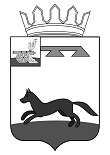 АДМИНИСТРАЦИЯКОЖУХОВИЧСКОГО СЕЛЬСКОГО ПОСЕЛЕНИЯХИСЛАВИЧСКОГО РАЙОНА СМОЛЕНСКОЙ ОБЛАСТИ    П О С Т А Н О В Л Е Н И Еот 17 ноября 2022 г                                                                                          № 53          В соответствии с пунктом 3 Указа Президента Российской Федерации 
от 07.10.2009 № 1124 «Об утверждении Положения о порядке принятия гражданами Российской Федерации, являющимися членами казачьих обществ, обязательств по несению государственной или иной службы» Администрация  Кожуховичском сельском поселении Хиславичского района Смоленской области  п о с т а н о в л я е т:Утвердить прилагаемое Положение о порядке принятия гражданами Российской Федерации, являющимися членами казачьих обществ, обязательств по несению муниципальной службы в Администрации Кожуховичского сельского поселения Хиславичского района Смоленской областиГлава муниципального образованияКожуховичского сельского поселенияХиславичского района Смоленской области                                  С.П. ФедосовПОЛОЖЕНИЕо порядке принятия гражданами Российской Федерации, являющимися членами казачьих обществ, обязательств по несению муниципальной службы в Администрации Кожуховичского сельского поселения Хиславичского района Смоленской области1. Настоящее Положение определяет порядок принятия гражданами Российской Федерации, являющимися членами казачьих обществ, обязательств по несению муниципальной службы в Администрации Кожуховичского сельского поселения Хиславичского района Смоленской области (далее – служба).2. Обязательства по несению службы принимают члены хуторских, станичных, городских, районных (юртовых), окружных (отдельских) казачьих обществ, созданных в соответствии с Федеральным законом от 05.12.2005 № 154-ФЗ  «О государственной службе российского казачества».3. Работа по принятию обязательств по несению службы организуется атаманами соответствующих казачьих обществ в соответствии с Указом Президента Российской Федерации от 07.10.2009 № 1124 «Об утверждении Положения о порядке принятия гражданами Российской Федерации, являющимися членами казачьих обществ, обязательств по несению государственной или иной службы».4. Члены казачьего общества представляют в письменной форме заявления о принятии обязательств по несению службы (далее – заявления) на имя атамана соответствующего казачьего общества. Атаман казачьего общества представляет заявления вместе с необходимыми документами на рассмотрение высшего представительного органа (общего собрания, круга, сбора, схода) казачьего общества (далее – общее собрание казачьего общества).5. Общее собрание казачьего общества на основании письменных заявлений членов казачьего общества принимает решение о принятии членами казачьего общества обязательств по несению службы (далее – решение).6. Решение общего собрания казачьего общества оформляется в письменной форме и подписывается атаманом соответствующего казачьего общества.7. Численность членов казачьего общества, заявления которых утверждены общим собранием казачьего общества, фиксируется в решении общего собрания казачьего общества. К решению общего собрания казачьего общества прилагаются сведения о количестве членов казачьего общества, которые в установленном порядке заключили индивидуальные трудовые договоры о прохождении службы.8. Решение общего собрания хуторского или городского казачьего общества, входящего непосредственно в состав отдельского казачьего общества, согласовываются с атаманом отдельского казачьего общества.9. Атаман отдельского казачьего общества в соответствии с установленными порядком и сроками уведомляет атамана соответствующего войскового казачьего общества о согласовании решения общего собрания нижестоящего казачьего общества о принятии членами этого казачьего общества обязательств по несению службы.10. Принятые членами казачьего общества обязательства по несению службы, согласованные в порядке, установленным приказом Федерального агентства по делам национальностей от 23.11.2015 № 89 «Об утверждении Порядка согласования принятых членами казачьих обществ обязательств по несению государственной или иной службы с федеральными органами исполнительной власти, органами исполнительной власти субъектов Российской Федерации и органами местного самоуправления» отражаются в уставе казачьего общества.11. Внесение изменений в устав казачьего общества осуществляется в порядке, установленном законодательством Российской Федерации.Об утверждении Положения о порядке принятия гражданами Российской Федерации, являющимися членами казачьих обществ, обязательств по несению муниципальной службы в Администрации Кожуховичского сельского поселения Хиславичского района Смоленской областиУТВЕРЖДЕНО постановлением Администрации Кожуховичского сельского поселения Хиславичского района Смоленской областиот 17.11.2022г № 53